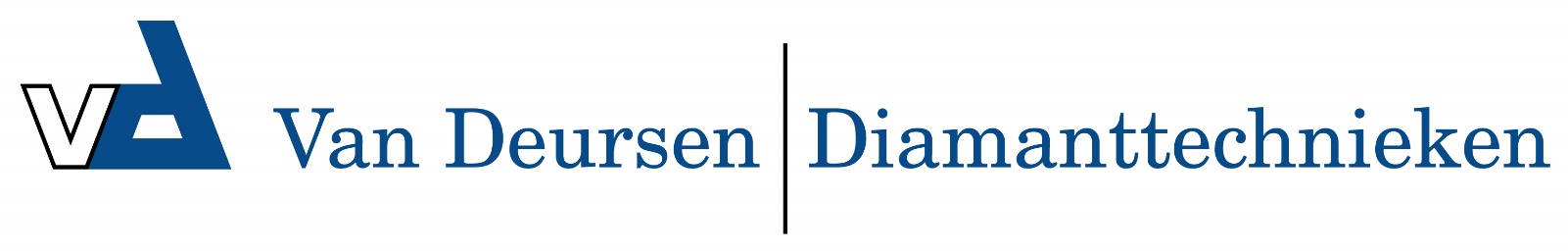 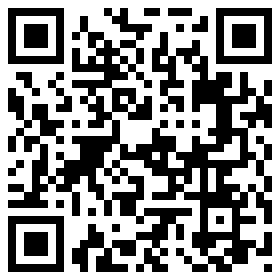 Profi-Jet B 20/220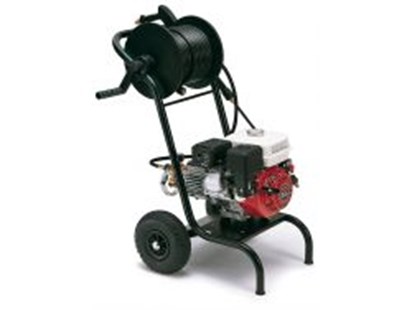 Bedrijfsdruk 30- 200 BarMax. toegelaten druk 220 BarDoorloopcapaciteit 20 l/min (1.200 l/h)Warmwatertemperatuur 60 °CAanzuighoogte 2,5 mtr.Motor 13 PK Benzine HondaGewicht 64kg